Dovbnya OleksandrExperience:Documents and further information:I am able to do some welding. I work on the lathe.Position applied for: Motorman 2nd classDate of birth: 15.05.1980 (age: 37)Citizenship: UkraineResidence permit in Ukraine: NoCountry of residence: UkraineCity of residence: Nova KakhovkaPermanent address: Street CSHorsaContact Tel. No: +38 (050) 868-72-48E-Mail: telets2007@rambler.ruU.S. visa: NoE.U. visa: NoUkrainian biometric international passport: Not specifiedDate available from: 17.09.2014English knowledge: GoodMinimum salary: 1000 $ per month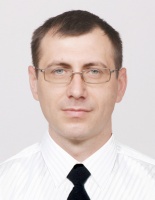 PositionFrom / ToVessel nameVessel typeDWTMEBHPFlagShipownerCrewingMotorman 2nd class17.02.2014-19.04.2014AidarTug Boat1040744000UkraineDP "Ukrvodshlyakh"DP "Ukrvodshlyakh"